В соответствии с Федеральным законом от 06.10.2003г. №131–ФЗ «Об общих принципах организации местного самоуправления в Российской Федерации», постановлением Правительства Российской Федерации от 19.11.2014г. №1221 «Об утверждении правил присвоения, изменения и аннулирования адресов» администрация Юськасинского сельского поселения Моргаушского района Чувашской Республики  постановляет:Перенумеровать жилой дом и земельный участок с кадастровым номером 21:17:271001:7, общей площадью 4000 кв.м., находящийся на территории Юськасинского сельского поселения Моргаушского района Чувашской Республики, ранее имевший адрес: Чувашская Республика, Моргаушский район, деревня Нюреть, ул.Нюретьская, д.7, на местоположение: Чувашская Республика – Чувашия, Моргаушский муниципальный район, сельское поселение Юськасинское, деревня Нюреть, улица Нюретьская, дом 8, код ОКТМО 97632485136. Контроль за исполнением настоящего постановления оставляю за собой.Постановление вступает в силу с момента его подписания.Глава Юськасинского сельского поселения                                                          А.Н.КузьминЧУВАШСКАЯ РЕСПУБЛИКА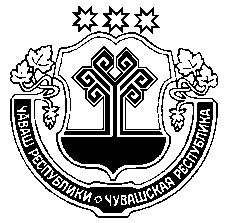 МОРГАУШСКИЙ РАЙОНАДМИНИСТРАЦИЯЮСЬКАСИНСКОГО СЕЛЬСКОГО ПОСЕЛЕНИЯПОСТАНОВЛЕНИЕсело Юськасы                                                                                                                             ЧУВАШ РЕСПУБЛИКИ   МУРКАШ РАЙОНĔ	             ЙӲҪКАССИ ЯЛПОСЕЛЕНИЙĔНАДМИНИСТРАЦИЙĔЙЫШӐНУЙӳҫкасси салиО перенумерации жилых домов, зданий и сооружений на территории Юськасинского  сельского поселения Моргаушского района Чувашской Республики